ORDINANZA NR. 24/2014Prot. 2956DISCIPLINA TEMPORANEA DELLA VIABILITA’ IN PIAZZA GARIBALDI, ESANATOGLIA, IN OCCASIONE DELLA “CENA IN PIAZZA” ORGANIZZATA DALLA PROLOCO PER IL 12 AGOSTO 2014.******IL RESPONSABILE DEL SERVIZIO ASSOCIATOComandante della Polizia LocaleTENUTO CONTO	che in data 12 agosto 2014 avrà luogo in Esanatoglia, Piazza Garibaldi, una “CENA IN PIAZZA” con ammissione di pubblico e trattenimenti, organizzata dalla PRO LOCO (Pro-Aesa); RITENUTO   	necessario, per quanto sopra, adottare idonei provvedimenti di disciplina temporanea del traffico nell’area di svolgimento della iniziativa in parola; VISTI             	gli artt. 5 e 7 del D.L. n° 285 del 30/aprile/1992 " Nuovo Codice della Strada " e s.m.i. ed il  Regolamento di Esecuzione e di attuazione approvato con D.P.R. n° 495 del 16.12.92;ORDINA Per il giorno 12 agosto 2014, dalle 18:00 alle 24:00 :L’istituzione temporanea del DIVIETO DI SOSTA in Piazza Garibaldi, Esanatoglia, per le motivazioni in premessa specificate.--- Gli organizzatori sono tenuti  a garantire  il libero passaggio di eventuali mezzi di soccorso/emergenza e  Polizia .---// L’Ufficio Tecnico Comunale è pregato di  mettere a disposizione degli organizzato la segnaletica del caso.Contro la presente ordinanza può essere presentata opposizione al TAR entro 60 giorni; E’ FATTO OBBLIGO A CHIUNQUE SPETTI, DI OSSERVARE E DI FAR OSSERVARE LA PRESENTE ORDINANZA.Manda la presente , per informazione  e per quanto di eventuale competenza a:Ufficio tecnico- sedePro Loco EsanatogliaCC Staz. Matelica;118 MatelicaGr. Com. Protezione CivileDalla Civica Residenza    4 agosto 2014                                               IL RESPONSABILE DEL SERVIZIO ASSOCIATO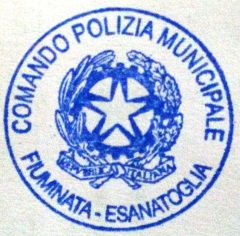  COMANDANTE della POLIZIA LOCALE(Cap. PM Luca BONFILI)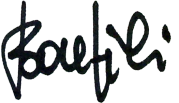 